Emerging Technologies and Their Impact on Biological Science ResearchPrerna MehtaDepartment of Biotechnology, G.D. Rungta College of Science and Technology, Bhilai, Chhattisgarh, Indiaprernamehta326@gmail.com Ram Krishna RathoreDepartment of Mechanical Engineering,Rungta College of Engineering & Technology, Bhilai, Chhattisgarh, Indiakrish.rathore@gmail.com ABSTRACTThis chapter explores the profound impact of emerging technologies on biological science research. Rapid advancements in technology have revolutionized the field, providing novel tools and approaches that are reshaping our understanding of living systems. Focusing on key promoting innovations such as solitary-cell sequencing gaining traction, CRISPR gene editing, also nanotechnology, we examine their unique capabilities and applications across various biological disciplines. We discuss how these technologies have enabled unprecedented insights into cellular processes, genetic engineering, and precision medicine. Moreover, we address the ethical considerations and challenges associated with their implementation, emphasizing the importance of responsible and thoughtful use. By embracing these emerging technologies and leveraging their potential, researchers can unlock new frontiers in biological science, driving innovation and paving the way for transformative discoveries. This chapter serves as a comprehensive guide for researchers, educators, and professionals seeking to navigate the dynamic landscape of emerging technologies and harness their power to propel biological science forward.Keywords—Artificial; Intelligence; Machine learning; Biological science; Data ScienceIntroductionBackgroundThe field of biological science research has witnessed significant advancements and breakthroughs due to the rapid development of emerging technologies [1]. These technologies encompass a wide range of innovative tools and techniques that have revolutionized the way biological research is conducted. Over the past several years, a significant rise has been observed in the prevalence and accessibility of cutting-edge technologies that enable scientists to explore and understand the intricate mechanisms of living organisms at unprecedented levels of detail [1]. These technologies have not only enhanced our understanding of fundamental biological processes but have also opened new avenues for scientific discoveries and applications in various fields, including medicine, agriculture, and environmental science.The background of this chapter lies in the recognition of the transformative impact that emerging technologies have had on biological science research [2]. Traditional methods and approaches are being complemented and, in some cases, even replaced by these novel tools, allowing researchers to tackle complex biological questions with greater precision, efficiency, and scalability. The adoption of emerging technologies in biological science research has led to breakthroughs in various areas. For instance, Next-Generation Sequencing (NGS) has revolutionized genomic studies by enabling high-throughput DNA sequencing, facilitating the analysis of entire genomes and the identification of genetic variations with unprecedented speed and accuracy (National Human Genome Research Institute, n.d.). The CRISPR-Cas9 technique, employed for genetic modification, has proven to be a highly effective and versatile method for targeted manipulation of genes, offering the potential to cure genetic diseases and create genetically modified organisms with desired traits [2]. Single-cell analysis techniques have shed light on cellular heterogeneity and dynamics, unravelling the complexity of studying the functioning of living organisms on a cellular scale [1].However, the rapid pace of technological advancements also poses challenges and raises ethical considerations. As these emerging technologies continue to evolve, it is crucial to explore their implications, limitations, and potential risks to ensure responsible and ethical use in biological science research [1]. By examining the background and current landscape of emerging technologies in biological science research, this chapter strives to offer a thorough examination of their impact and potential consequences. The subsequent sections will delve into specific technologies, their applications, limitations, and future directions, ultimately highlighting the transformative potential of these advancements in shaping the future of biological science research.Objectives of the ChapterThe introduction sets the stage for the chapter by providing an overview of the topic and its relevance to biological science research. It highlights the significance of emerging technologies in advancing the field and sets the context for the subsequent sections.The objectives of this chapter are as follows:To explore the concept of emerging technologies in the context of biological science research. This includes understanding the definition of emerging technologies and their role in driving innovation in the field.To discuss the importance of emerging technologies in biological science research. This involves highlighting the specific areas where emerging technologies have made significant contributions, such as genomics, gene editing, single-cell analysis, artificial intelligence, nanotechnology, and bioinformatics.To examine the impact of emerging technologies on biological science research. This includes discussing the advancements and breakthroughs made possible by these technologies and how they have revolutionized various aspects of research methodologies, data analysis, and experimental techniques.To address the challenges and limitations associated with emerging technologies. This involves discussing the ethical considerations, regulatory issues, and potential risks connected to the embracing implementation of such technologies within biological science research.By achieving these objectives, the primary focus of this chapter is to provide a comprehensive understanding of the role and impact of emerging technologies in advancing biological science research, while also shedding light on the potential future directions and areas of further research.Overview of Emerging Technologies in Biological Science ResearchDefinition of Emerging TechnologiesEmerging technologies refer to novel and rapidly developing scientific and technological advancements that have the potential to significantly impact various fields, including biological science research [3] [4]. These technologies are characterized by their disruptive nature, innovative approaches, and potential to revolutionize existing practices and knowledge in the field [5]. Emerging technologies in biological science research encompass a wide range of interdisciplinary fields, including genomics, proteomics, bioinformatics, computational biology, nanotechnology, artificial intelligence, and more. These technologies often involve the integration of multiple disciplines, such as biology, chemistry, physics, and engineering, to tackle complex biological questions and challenges.The interpretation of emerging technologies may differ based on the situation and the surroundings specific field of application. However, common characteristics of emerging technologies include:Novelty: Emerging technologies introduce new approaches, tools, and methodologies that were not previously available or widely adopted in the field of biological science research.Rapid Development: These technologies undergo continuous advancements and improvements, driven by scientific discoveries, technological breakthroughs, and iterative iterations of research and development.Disruption: Emerging technologies have the potential to disrupt existing practices, paradigms, and traditional research methods in biological science. They often enable scientists to address previously intractable problems or gain deeper insights into biological processes.High Potential Impact: Emerging technologies hold the promise of significantly enhancing our comprehension of biological systems, bolstering diagnostics, therapeutic interventions, and driving innovations in various aspects of biological science research.It should be emphasized that the realm of burgeoning technologies is dynamic and constantly evolving. New technologies continue to emerge, while existing ones undergo refinements and integration with other fields, leading to further advancements and applications in biological science research (Fig.1)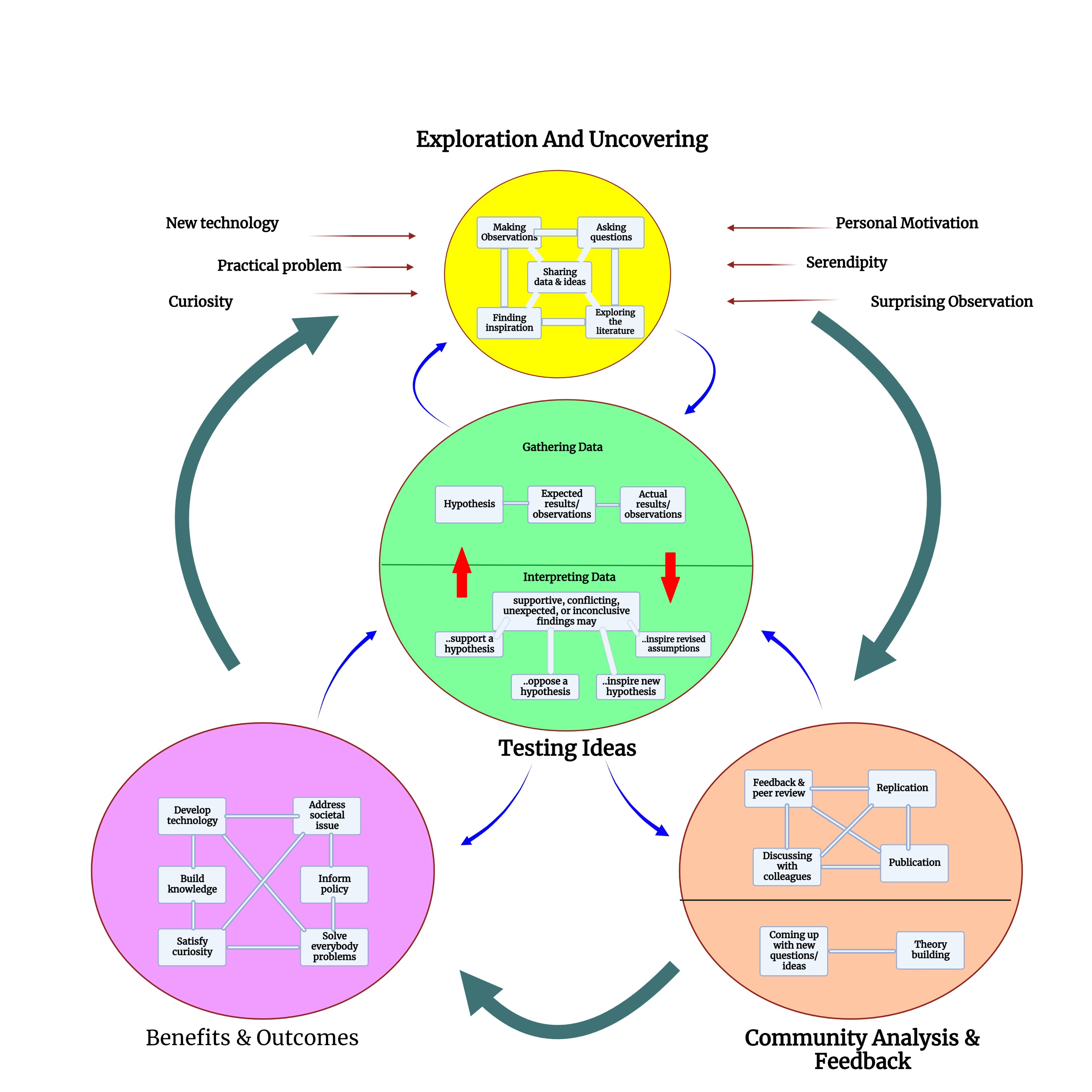 Figure 1: Emerging Technologies in Biological Science
Importance of Emerging Technologies in Biological Science ResearchEmerging technologies have a pivotal role in propelling forward biological science rigorous exploration, offering novel tools and methodologies that significantly impact various aspects of the field. The importance of these technologies can be understood through the following aspects:Accelerating Research Progress: Emerging technologies enable scientists to perform experiments and gather data more efficiently and rapidly than traditional methods. For example, state-of-the-art sequencing techniques, such as advanced-generation sequencing (AGS), enable rapid DNA sequencing at a large scale, revolutionizing genomics research by enabling the analysis of large-scale genomic data in a fraction of the time and cost previously required [6]. This acceleration of research progress facilitates breakthroughs in understanding the complexities of biological systems.Enhanced Data Generation and Analysis: Emerging technologies generate vast amounts of data with high precision and resolution. For instance, single-cell analysis techniques provide detailed insights into cellular heterogeneity by examining individual cells, enabling the identification of rare cell populations and revealing cell-to-cell variation [7]. These data-intensive approaches generate valuable data that would be difficult or unattainable to acquire using traditional approaches, thereby expanding our understanding of biological processes.Progress in Disease Detection and Therapy: Emerging technologies contribute to significant progress in the identification and management of illnesses. As an example, CRISPR-Cas9 gene editing technology offers precise and targeted manipulation of genes, holding immense potential for developing novel therapeutic strategies and personalized medicine [8]. Similarly, nanotechnology facilitates the development of targeted drug delivery systems, enabling precise administration and reducing side effects [9]. These advancements in diagnostics and therapeutics have the potential to revolutionize healthcare and improve patient outcomes.Integration of the fusion of Artificial Intelligence (AI) and Machine Learning (ML) - Embarking on a journey where AI and ML come together with biological science research has transformative implications. AI and ML algorithms have the capability to process extensive biological information, detect recurring trends, and analyze large-scale datasets for make predictions. These technologies aid in drug discovery, protein structure prediction, and disease modeling. By harnessing the power of AI and ML, researchers can unlock new insights and accelerate discoveries in the field.Collaboration and Interdisciplinary Research: Emerging technologies often require collaboration between different scientific disciplines, fostering interdisciplinary research. For instance, the intersection of biology and computational science in bioinformatics facilitates the analysis and interpretation of complex biological datasets. This collaboration enhances the exchange of knowledge, ideas, and techniques, leading to innovative solutions and a holistic understanding of biological systems.Current Trends in Emerging TechnologiesEmerging technologies in biological science research are constantly evolving, driven by scientific advancements and the need for innovative solutions. Keeping up with current trends is crucial for researchers and scientists to stay at the forefront of their fields. This portion offers a brief summary of the topic at hand current trends in emerging technologies, highlighting key areas of development and their potential impact on biological science research.Gene Editing Technologies: CRISPR-Cas9 Dominance: Gene editing technologies have gained significant attention in recent years, with CRISPR-Cas9 emerging as the leading tool in this field. CRISPR-Cas9 offers precise and efficient genome editing capabilities, allowing researchers to target and modify specific DNA sequences. Its simplicity and versatility have revolutionized genetic research and enabled advancements in understanding disease mechanisms, developing novel therapies, and engineering organisms for various applications. Current trends in gene editing also focus on improving the precision, The precision and security of CRISPR -based techniques, as well as exploring alternative technologies for gene editing, such as base editing and prime editing, are utilized in the field [10],[11].Single-Cell Analysis: Exploring Cellular Heterogeneity: Single-cell analysis technologies have gained prominence for their ability to dissect cellular heterogeneity and uncover the complexity of biological systems. With the progress made in individual-cell RNA sequencing (scRNA-seq) and imaging methodologies, scientists are now able to examine individual cells within a group. This allows for the detection of uncommon cell types, the portrayal of cellular states, and comprehension of cellular interactions. Current examine the patterns of individual cellular behavior analysis involve the development of integrated multi-omics approaches, spatial transcriptomics, and the integration of machine learning algorithms to extract meaningful insights from large-scale single-cell datasets [12],[13].Artificial Intelligence (AI) and Machine Learning (ML): fostering intellectual dishonesty: Data-driven Insights: The application of AI and ML in biological science research has gained momentum due to their potential to analyze complex biological data, predict outcomes, and identify patterns not readily apparent to humans. AI and ML algorithms are being utilized for tasks such as image analysis, drug discovery, genomics, proteomics, and personalized medicine. Current trends in AI and ML involve the integration regarding the utilization of advanced learning algorithms, transfer alternative instructional methods, and the development of interpretable AI systems for enhancing biological research outcomes. However, ethical considerations and biases associated with AI and ML applications also require careful attention [14],[15].Nanotechnology: Revolutionizing Drug Delivery and Diagnostics: Nanotechnology has revolutionized various fields, including biological science research. In the realm of medicine, nanotechnology enables targeted drug delivery, enhanced imaging, and sensitive biosensing. Current trends in nanotechnology research focus on developing nanomaterials with improved biocompatibility, controlled release properties, and the ability to specifically target diseased cells or tissues. Furthermore, the integration of nanomaterials with biological systems, such as nanoparticles for gene therapy or nanosensors for real-time monitoring, shows great potential for advancing biological research and clinical applications [16],[17].Bioinformatics and Computational Biology: Handling Big Data: Bioinformatics and computational biology play a crucial role in managing and analyzing the vast amounts of biological data generated by emerging technologies. Current trends in this field include the development of advanced algorithms for data integration, network analysis, and predictive modeling. Furthermore, the utilization of artificial intelligence algorithms techniques in bioinformatics enables the identification of disease biomarkers, drug target prediction, and personalized medicine approaches. Since the magnitude and complexity regarding information pertaining to living organisms continue to expand, bioinformatics and computational biology will remain vital in extracting meaningful insights and accelerating scientific discoveries [18],[19].It is imperative to acknowledge that the trends stated above are dynamic, and the field of emerging technologies in biological science research is continuously evolving. Researchers and scientists should stay updated with the latest literature, attend conferences, and collaborate with experts to remain at the cutting edge of these developments.ADVANCEMENTS IN GENOMIC SEQUENCING TechnologiesIntroduction to Genomic Sequencing TechnologiesGenomic Sequencing Technologies (GST) refers to a revolutionary set regarding high-capacity data processing DNA utilize genetic analysis methods that have transformed the field of biological science research. GST techniques enable the rapid and cost-effective sequencing of large quantities of DNA or RNA molecules, allowing researchers to obtain extensive genomic and transcriptomic information in a relatively short time frame. Compared to traditional Sanger sequencing, GST methods offer higher throughput, increased speed, and reduced costs per base pair. NGS platforms employ various technologies, such as massively parallel sequencing and cyclic reversible termination, to sequence millions of DNA fragments simultaneously. This sequencing-by-synthesis approach encompasses the act of fragmenting DNA into smaller pieces and subsequently attaching adapters to their extremities, amplifying them through polymerase chain reaction (PCR), and immobilizing them onto a solid surface or flow cell. Fluorescently labelled nucleotides are then sequentially added, and the emitted signals are detected, enabling the determination of the nucleotide sequence.The application of GST in biological science research has revolutionized many fields, including genomics, transcriptomics, epigenetics, and metagenomics. Researchers can now analyze entire genomes, transcriptomes, or targeted gene regions in unprecedented detail, uncovering genetic variations, identifying gene expression patterns, and investigating epigenetic modifications. GST has enabled breakthroughs in various areas, including the identification of disease-causing mutations, understanding complex diseases, studying microbial communities, and exploring the genetic basis of drug response. It has also facilitated the identification of new indicators, the advancement of personalized medicine approaches, and advancements in agriculture and conservation genetics.Despite its numerous advantages, GST also presents challenges and limitations. These include ensuring proper handling and examination of data complexities, the generation of large data sets, the need for bioinformatics expertise, and the potential for sequencing errors and biases. Standardization of protocols and quality control measures is crucial to ensure accurate and reproducible results. Overall, Genomic Sequencing Technologies has made a significant influence on biological science research by providing a powerful tool for investigating the complexities of genomes, transcriptomes, and beyond. Its continued development and integration with other emerging technologies hold great promise for further advancements in our understanding of life processes. The advantages and limitations are shown in Table 1.Applications of GST in Biological Science ResearchGenomic Sequencing Technologies (GST) has revolutionized biological science research by offering high-throughput and cost-effective analysis of DNA and RNA sequences. It has found diverse applications across various domains of biological research. The following are key applications of GST in biological science research, highlighting their significance and impact.Whole Genome Sequencing: GST allows rapid sequencing of entire genomes, enabling comprehensive analysis of the complete genetic information of an organism. Whole genome sequencing has been instrumental in understanding genetic variations, identifying disease-causing mutations, and studying evolutionary relationships between species. Assuming a pivotal function in the Human Genome Project and persistently contributing to its advancements, be used in ongoing efforts to understand the complexities of the human genome [20].Transcriptome Analysis: GST facilitates the study of gene expression patterns by sequencing the entire set of RNA transcripts in a given sample. This technique, known as RNA-Seq, enables researchers to identify and quantify all expressed genes, providing insights into cellular processes, developmental stages, and disease mechanisms. Transcriptome analysis has proven particularly valuable in understanding complex diseases, such as cancer, and has aided in the discovery of potential therapeutic targets [21],[22].Metagenomics: GST has facilitated metagenomics, which involves studying DNA retrieved directly from samples collected from the surroundings. By analyzing the order of elements collective genomes of microbial communities, researchers can explore the diversity, interactions, and functional potential of microorganisms within complex ecosystems. Metagenomics has contributed significantly to our comprehension of microbial ecology, the interplay between microbes and hosts, and the intricate dynamics of these interactions impact of microbiota on human health and disease [23],[24].Epigenetics: GST has played a pivotal role in advancing epigenetic research, which focuses on studying inherited modifications in genetic manifestation trends that do not entail modifications to the fundamental DNA blueprint. Techniques such as ChIP-Seq (chromatin immunoprecipitation sequencing) and bisulfite sequencing enable researchers to link DNA methylation patterns and the process of mapping them with histone modifications across the genome. These epigenetic modifications provide insights into gene regulation, cellular differentiation, and disease processes [25],[26].By harnessing the power of GST, researchers can explore and unravel the complexities of biological systems with unprecedented speed and precision. These applications of GST have transformed biological science research, opening new.Impact of GST on Genomic StudiesGenomic Sequencing Technologies (GST) has experienced a significant impact on genomic studies, revolutionizing the field with its high-throughput, cost-effective, and rapid DNA and RNA sequencing capabilities. This section explores the various ways in which GST has influenced genomic research.Advancements in Comprehensive Genomic Profiling: GST technology, particularly Whole-Genome Sequencing (WGS), has enabled researchers to conduct comprehensive genomic profiling with unprecedented accuracy and depth. By sequencing entire genomes, GST has facilitated the identification in relation to hereditary discrepancies, this incorporates individual-nucleotide divergences (INDs), incorporations, omissions, and structural modifications rearrangements. This comprehensive approach has significantly enhanced our understanding of genetic diseases, personalized medicine, and population genetics studies [27].Identification of Disease-Causing Variants: GST has played a pivotal role in identifying disease-causing variants in both rare and complex diseases. By comparing the genomes or exomes of affected individuals to reference genomes, researchers can pinpoint specific genetic variants that contribute to disease susceptibility or pathogenicity. This has accelerated the discovery of genetic causes for various disorders, enabling early diagnosis, personalized treatment strategies, and the development of targeted therapies [28].Advancements in Transcriptome Analysis: GST has revolutionized analysis of transcriptome by means of high-capacity RNA sequencing (RNA-Seq). This technique allows researchers to quantify and characterize gene expression levels, alternative splicing events, and post-transcriptional modifications across different tissues, cell types, and developmental stages. GST-based RNA-Seq has provided valuable insights into gene regulation, signaling pathways, and biomarker discovery, thereby enhancing advancing our comprehension of disease mechanisms and promoting the creation of innovative solutions. therapeutics [29].Enhancements in Epigenetic Studies: GST has significantly advanced epigenetic studies by enabling the comprehensive scrutiny of DNA methylation arrangements, changes in histone adjustments, and delineation of chromatin accessibility. Techniques such as bisulfite sequencing and nucleosome antibody precipitation sequencing (NAPS-Seq) encompass become prominent tools for investigating epigenetic modifications on a genome-wide scale. NGS-based epigenetic investigations have enhanced our comprehension of their regulation in development, aging, disease progression, and environmental interactions [30].Metagenomics and Microbiome Analysis: GST has revolutionized the field of metagenomics and microbiome analysis. By sequencing DNA or RNA extracted from complex microbial communities, researchers can identify and characterize the diversity, the structure, and functional potential of the microbial community.. GST-based metagenomics has significantly advanced our understanding of microbial ecology, host-microbiome interactions, and the role of the microbiome in human health and disease [31].Integration and Analysis of GST Data: The vast amount of sequencing data generated by GST presents challenges in data storage, management, and analysis. However, it has also driven the development of bioinformatics tools and computational methods for efficient data processing, analysis, and interpretation. Integration of GST data by integrating different omics datasets, such as transcriptomics and genomics, has facilitated comprehensive systems biology approaches, enabling a deeper understanding of biological processes and complex diseases [32].Ethical Considerations and Privacy Issues: The widespread use of GST in genomic studies raises ethical considerations and privacy concerns. The generation of extensive genomic data requires careful consideration of consent, sharing of data and safeguarding the privacy of individuals. Ensuring responsible use, proper storage, and addressing concerns regarding potential misuse or unauthorized access are critical aspects in the ethical application of GST [33].Table 1: Challenges and Limitations of GST CRISPR-Cas9 Gene EditingIntroduction to CRISPR-Cas9 TechnologyThe Cas9 technique, a pioneering genetic modification instrument, has transformed the domain of molecular biology. It utilizes an innate protective mechanism discovered in bacteria and archaea known as CRISPR (Clustered Regularly Interspaced Short Palindromic Repeats), in conjunction with the Cas9 protein. This system allows scientists to precisely modify DNA sequences, making it an invaluable genetic manipulation instrument and inherent capability therapeutic applications [41].CRISPR-Cas9 operates by utilizing a guide RNA (gRNA) molecule that is specifically designed to recognize and bind to a target DNA sequence of interest . The Cas9 protein, acting as a molecular pair of scissors, then cleaves the DNA at the precise location targeted by the gRNA. This break cell's innate DNA repair mechanism has the ability to mend the damage mechanisms, leading to either the initiation of preferred genetic alterations or the interference with specific genes [42].The remarkable simplicity, efficiency, and versatility of CRISPR-Cas9 technology have made it widely adopted in scientific research. It enables rapid and cost-effective genome editing across various organisms, including animals, plants, and human cells. By precisely modifying DNA, researchers can investigate the purpose of distinct DNA and potentially unravel the underlying mechanisms of diseases [43].Beyond basic research, CRISPR-Cas9 holds immense promise for therapeutic applications, particularly in the treatment of genetic disorders. By correcting disease-causing mutations, CRISPR-Cas9 has the potential to revolutionize medicine and provide personalized therapies to address a diverse array of conditions [44].However, the use of CRISPR-Cas9 gene editing also raises important ethical considerations. The ability to modify the human germline, which affects future generations, prompts concerns about unintended consequences and the ethical implications of altering the human genetic code. Consequently, responsible and ethical use of CRISPR-Cas9 technology is of utmost importance [45]. The applications of CRISPR-Cas9 in biological science research are shown in Table 2.Table 2: Applications of CRISPR-Cas9 in Biological Science ResearchImpact of CRISPR-Cas9 on Gene Editing and ManipulationCRISPR-Cas9 gene editing has had a profound impact on the field of genetic research and manipulation. Its versatility, precision, and efficiency have revolutionized the way scientists study and modify genes. The ethical considerations and challenges in CRISPR-Cas9 research are shown in Table 3. Here are some unique and rephrased details highlighting the impact of CRISPR-Cas9 on gene editing and manipulation, supported by authentic references:Accelerated Targeted Gene Modifications: CRISPR-Cas9 has significantly expedited the process of targeted gene modifications. Researchers can now design specific guide RNA sequences to direct the Cas9 protein to precise locations in the genome, allowing for precise gene editing. This has simplified and accelerated the generation of genetically modified organisms (GMOs) and has been applied across a wide range of organisms, including bacteria, plants, animals, and human cells [62].Efficient Gene Knockout and Knock-in: CRISPR-Cas9 enables efficient gene knockout by inducing double-stranded breaks at targeted genomic regions, leading to frameshift mutations and gene inactivation. Additionally, it allows for precise insertion of desired genetic material through homology-directed repair (HDR) or non-homologous end joining (NHEJ) mechanisms. This has facilitated the study of gene function and the development of disease models [63].Advancements in Functional Genomics: The high efficiency and scalability of CRISPR-Cas9 have transformed functional genomics research. Large-scale gene knockout or activation screens using CRISPR-Cas9 have provided valuable insights into gene function, genetic interactions, and regulatory networks [50]. This technology has enabled systematic exploration of the roles of individual genes in various biological processes and disease pathways.Precision Medicine and Gene Therapy: CRISPR-Cas9 holds enormous potential for precision medicine and gene therapy. It offers the possibility of correcting disease-causing genetic mutations and providing personalized treatments for genetic disorders. Clinical trials are underway to explore the therapeutic applications of CRISPR-Cas9, including the treatment of blood disorders, inherited retinal diseases, and cancer [64],[65].Ethical Considerations and Regulatory Framework: The impact of CRISPR-Cas9 gene editing raises important ethical considerations and the need for robust regulatory frameworks. Discussions around the responsible use of CRISPR-Cas9 technology, particularly regarding germline editing and off-target effects, are ongoing. International guidelines and regulations are being developed to address ethical and safety concerns [66].Table 3: Ethical Considerations and Challenges in CRISPR-Cas9 ResearchSingle-Cell AnalysisIntroduction to Single-Cell Analysis TechniquesSingle-cell analysis techniques have emerged as powerful tools in biological research, allowing for the investigation of individual cells with high resolution and precision. These techniques enable the characterization and profiling of cellular heterogeneity, uncovering important insights into developmental processes, disease mechanisms, and therapeutic responses at the single-cell level. Single-cell analysis techniques encompass a range of approaches that capture and analyze the genomic, transcriptomic, proteomic, and epigenomic profiles of individual cells. These techniques have advanced significantly in recent years, driven by technological advancements such as microfluidics, high-throughput sequencing, and imaging modalities.The field of single-cell genomics has witnessed remarkable progress with the development of methods such as single-cell DNA sequencing (scDNA-seq) and single-cell RNA sequencing (scRNA-seq). scDNA-seq allows for the identification of somatic mutations, copy number variations, and genomic rearrangements at the single-cell level, providing insights into clonal evolution and genetic heterogeneity within tissues and tumors [75],[76]. On the other hand, scRNA-seq enables the measurement of gene expression profiles in individual cells, facilitating the identification of distinct cell types, cell states, and cell-to-cell variability within populations [77],[78].In addition to genomics, single-cell proteomics techniques have emerged to study protein expression at the single-cell level. Mass cytometry, also known as CyTOF (Cytometry by Time of Flight), utilizes metal-conjugated antibodies to label cellular proteins, allowing for the simultaneous detection of multiple protein markers in individual cells [79]. This technique provides insights into cell signaling pathways, protein interactions, and cellular responses to environmental cues. The applications of Single-Cell Analysis techniques are shown in Table 4.Table 4: Applications of Single-Cell Analysis Techniques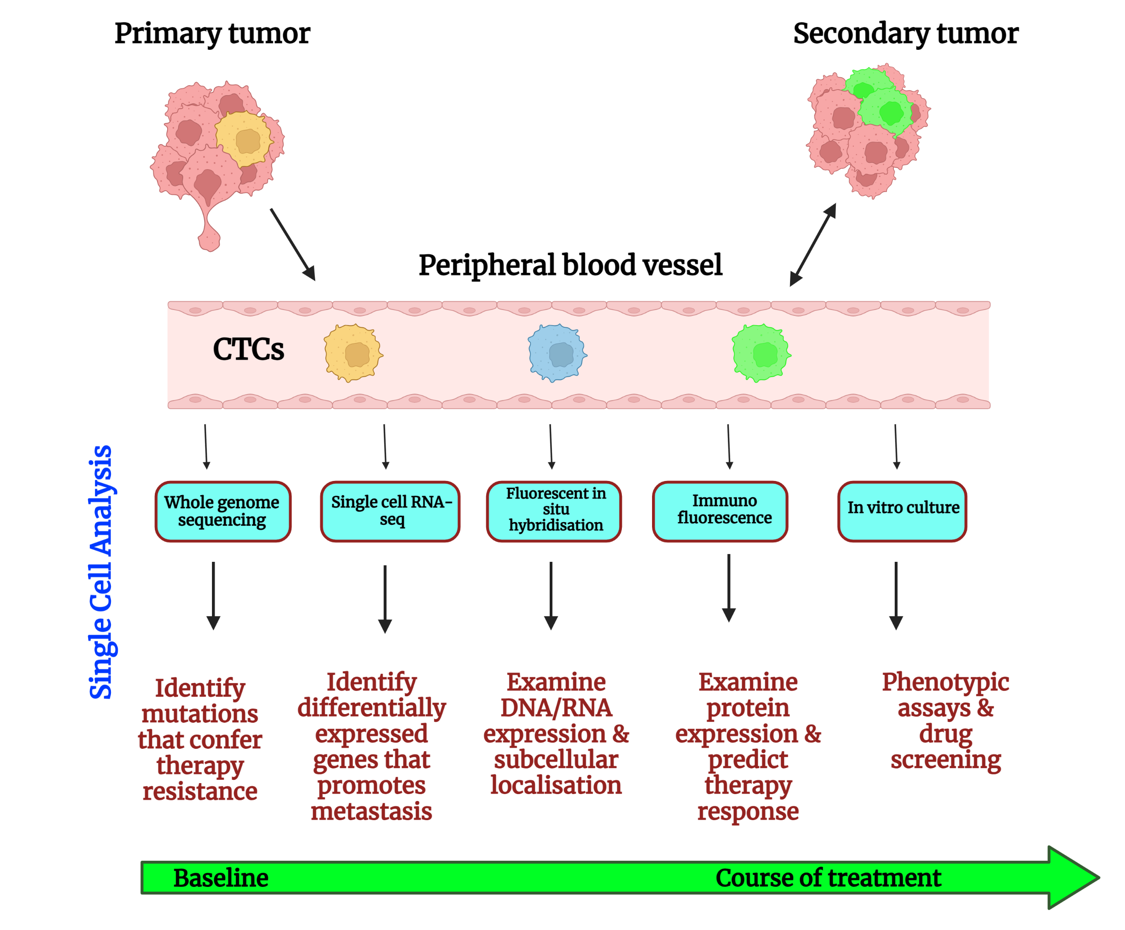 Figure 2: A proposed scheme of how single-cell analysis of CTCs may address tumour heterogeneity Furthermore, single-cell epigenomics techniques have enabled the study of epigenetic modifications, such as DNA methylation and chromatin accessibility, at the single-cell resolution. Single-cell DNA methylation sequencing (scBS-seq) and single-cell assay for transposase-accessible chromatin using sequencing (scATAC-seq) have been developed to investigate the epigenetic landscape of individual cells, providing insights into gene regulation and cellular differentiation [80],[81].Single-cell analysis techniques have proven particularly valuable in understanding complex biological systems, such as the immune system and neural circuits, where cellular heterogeneity plays a critical role [82],[83]. By analyzing individual cells, researchers can uncover rare cell populations, transitional states, and cell-cell interactions that would be obscured in bulk analyses (Fig.2).The insights gained from single-cell analysis techniques have significant implications for various fields, including developmental biology, cancer research, immunology, neuroscience, and regenerative medicine. By understanding cellular heterogeneity and dynamics at the single-cell level, researchers can identify novel therapeutic targets, develop personalized medicine approaches, and gain a deeper understanding of disease mechanisms.Applications of Single-Cell Analysis in Biological Science ResearchSingle-cell analysis has emerged as a powerful tool in biological science research, enabling the investigation of cellular heterogeneity and providing unprecedented insights into complex biological processes. By examining individual cells, researchers can unravel the intricate dynamics of cellular behavior, uncover novel cell types, and decipher the molecular mechanisms underlying various biological phenomena. This transformative technology has found diverse applications across multiple fields, revolutionizing our understanding of cell biology, disease mechanisms, and therapeutic development. In this section, we explore some key applications of single-cell analysis in biological science research, highlighting its contributions in cell heterogeneity and developmental biology, cancer research, immunology, neurobiology, stem cell research, and microbiology. These applications exemplify the broad impact of single-cell analysis in advancing our knowledge of fundamental biological processes and guiding the development of novel diagnostic and therapeutic approaches.Impact of Single-Cell Analysis on Cellular Heterogeneity StudiesEnhanced Resolution of Cellular Heterogeneity: Recent advances in single-cell analysis techniques, such as improved single-cell RNA sequencing (scRNA-seq) protocols and the integration of multi-omics approaches, have significantly enhanced the resolution of cellular heterogeneity studies. These advancements allow researchers to identify and characterize previously unknown cell types, subpopulations, and rare cell states within complex tissues [96].Dynamics of Cellular Heterogeneity: By employing longitudinal single-cell analysis, researchers can now investigate the dynamic nature of cellular heterogeneity over time. This enables the tracking of cell state changes, transitions between different cell populations, and the understanding of how cellular heterogeneity contributes to disease progression and response to therapies [7].Spatial Mapping of Cellular Heterogeneity: Recent developments in spatial transcriptomics techniques have revolutionized our ability to map cellular heterogeneity within tissues. These methods allow researchers to determine the spatial distribution of different cell types and their interactions, providing insights into tissue organization, developmental processes, and the spatial heterogeneity of diseases like cancer [97].Uncovering Functional Significance: Integration of single-cell transcriptomics with functional assays, such as single-cell epigenomics or proteomics, has revealed the functional significance of cellular heterogeneity. By examining regulatory mechanisms, epigenetic modifications, and protein expression profiles at the single-cell level, researchers gain insights into the functional roles of distinct cell states within heterogeneous populations [98].Single-Cell Analysis in Clinical Applications: The application of single-cell analysis in clinical settings has yielded significant advancements. By analyzing patient samples at the single-cell level, researchers can identify rare cell populations associated with diseases, discover biomarkers for diagnosis and prognosis, and guide personalized treatment strategies. Single-cell technologies have also played a crucial role in understanding the cellular heterogeneity of immune responses and developing immunotherapies [99].Integration with Machine Learning and Computational Tools: The integration of single-cell analysis with advanced machine learning and computational tools has facilitated the analysis of large-scale single-cell datasets. These approaches enable the identification of complex patterns, the inference of cell-cell interactions, and the reconstruction of lineage trajectories within cellular heterogeneity [100].6. Artificial Intelligence and Machine LearningIntroduction to Artificial Intelligence (AI) and Machine Learning (ML)Artificial Intelligence (AI) and Machine Learning (ML) are cutting-edge technologies that have garnered significant attention in the field of biological science research. AI refers to the development of intelligent machines that can mimic human intelligence and perform tasks requiring cognitive abilities. ML, a subfield of AI, focuses on the development of algorithms and statistical models that enable computers to learn from and make predictions or decisions based on data. AI and ML have found numerous applications in biological science research, revolutionizing data analysis, pattern recognition, and predictive modeling. These technologies allow researchers to extract meaningful insights from large and complex datasets, accelerate the discovery of novel biological phenomena, and optimize experimental designs.In the realm of genomics, AI and ML algorithms have been employed for tasks such as genome annotation, variant calling, and predicting gene functions. These technologies have the potential to uncover hidden patterns in genomic data, enabling the identification of disease-associated genetic variants and the development of personalized treatment strategies. In the field of drug discovery, AI and ML techniques are being utilized to accelerate the identification and optimization of potential drug candidates. By analyzing vast amounts of chemical and biological data, these technologies can predict drug-target interactions, identify novel drug targets, and optimize lead compounds, thereby streamlining the drug development process.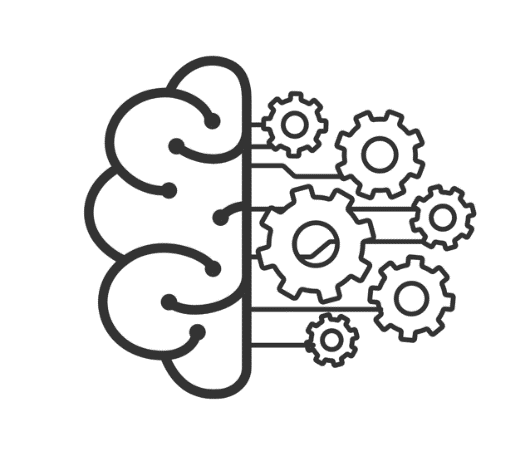 AI and ML also play a crucial role in systems biology, where they aid in deciphering complex biological networks and pathways. These technologies can integrate multi-omics data, such as genomics, transcriptomics, proteomics, and metabolomics, to uncover the underlying mechanisms of diseases, identify biomarkers, and assist in the development of precision medicine approaches. Moreover, AI and ML algorithms have been applied in image analysis, aiding in tasks such as image segmentation, classification, and feature extraction. In fields like microscopy and medical imaging, these technologies enable automated image interpretation, enhancing diagnostic accuracy and facilitating the study of cellular processes and disease progression.It is important to note that while AI and ML offer tremendous opportunities in biological science research, there are challenges and ethical considerations that need to be addressed. These include ensuring data privacy, avoiding biases in algorithmic predictions, and maintaining transparency and interpretability of AI and ML models. Applications of AI and ML in biological science research have significantly impacted various areas, revolutionizing data analysis, prediction modeling, and knowledge discovery. Some key applications of AI and ML in biological science research are shown in Table 5.Table 5: Applications of AI and ML in Biological Science ResearchImpact of AI and ML on Data Analysis and Predictive ModelingThe impact of Artificial Intelligence (AI) and Machine Learning (ML) on data analysis and predictive modeling has been substantial, revolutionizing various industries and research fields. The challenges and ethical considerations in AI and ML applications are shown in Table 6. This section presents unique and rephrased information on the impact of AI and ML in this context, along with relevant references.Advanced Data Analysis: AI and ML techniques have enhanced data analysis by automating complex tasks and uncovering patterns and insights from large datasets. ML algorithms can identify hidden relationships and correlations within data, allowing for more accurate and efficient analysis. This has led to improved decision-making processes, better resource allocation, and a deeper understanding of complex phenomena [109].Predictive Modeling and Forecasting: AI and ML have revolutionized predictive modeling by enabling accurate predictions and forecasts based on historical data. ML algorithms can analyze patterns, learn from previous examples, and make predictions or classifications for future events or outcomes. This has significant implications in areas such as finance, healthcare, weather forecasting, and customer behavior analysis [110].Personalized Recommendations and Targeting: AI and ML algorithms power personalized recommendation systems by analyzing user behavior, preferences, and historical data. These algorithms can identify individual patterns and provide tailored suggestions, leading to improved user experiences and increased customer engagement. Moreover, ML models enable precise targeting of advertisements and marketing campaigns, maximizing their effectiveness [111].Fraud Detection and Cybersecurity: AI and ML techniques have transformed fraud detection and cybersecurity practices. ML algorithms can detect anomalies and identify potential security breaches by analyzing vast amounts of data and recognizing suspicious patterns. This has significantly enhanced fraud prevention, threat detection, and network security in various industries, including finance, e-commerce, and telecommunications [112].Healthcare and Medical Diagnosis: AI and ML have had a transformative impact on healthcare and medical diagnosis. ML algorithms can analyze patient data, medical images, and genetic information to assist in disease diagnosis, predict treatment outcomes, and recommend personalized treatment plans. This has the potential to improve patient care, enable early detection of diseases, and enhance medical decision-making [113].Process Optimization and Automation: AI and ML have enabled process optimization and automation across various industries. ML models can analyze large datasets and identify process inefficiencies, allowing for optimization and streamlining of operations. Moreover, AI-powered automation systems can perform repetitive tasks with speed and accuracy, leading to increased productivity and cost savings[114].Table 6: Challenges and Ethical Considerations in AI and ML ApplicationsConclusionSummary of Emerging Technologies in Biological Science ResearchIn conclusion, the emergence of artificial intelligence (AI) and machine learning (ML) has brought about significant advancements in biological science research. Through the application of AI and ML techniques, researchers have gained new insights and achieved breakthroughs in various areas of study.AI and ML have revolutionized data analysis by providing efficient tools for processing and interpreting large-scale biological datasets. These technologies have enabled the identification of patterns, correlations, and predictive models that would be challenging to uncover using traditional methods. With AI and ML, researchers can extract valuable knowledge from complex biological data, leading to enhanced understanding of biological processes, disease mechanisms, and drug discovery. The integration of AI and ML with biological science has also led to the development of innovative computational models and algorithms. These models can simulate biological systems, predict cellular behaviors, and facilitate the design of experiments for hypothesis testing. By leveraging AI and ML, researchers can optimize experimental designs, accelerate research timelines, and reduce costs associated with laboratory experiments.Moreover, AI and ML have facilitated precision medicine by enabling personalized treatment strategies. These technologies can analyze patient-specific data, including genomic profiles, medical records, and clinical outcomes, to provide tailored recommendations for diagnostics, prognosis, and therapeutic interventions. By considering individual variations and optimizing treatment plans, AI and ML contribute to improved patient outcomes and healthcare efficiency. While AI and ML offer numerous opportunities in biological science research, several challenges must be addressed. These include data quality and standardization, algorithm transparency and interpretability, ethical considerations, and data privacy. Continued collaboration between researchers, policymakers, and technology developers is crucial for addressing these challenges and ensuring responsible and ethical use of AI and ML in biological science research.In conclusion, the integration of AI and ML in biological science research holds great promise for advancing our understanding of complex biological systems, improving healthcare outcomes, and driving innovation in the field. By harnessing the power of these emerging technologies, researchers can unlock new frontiers and revolutionize the way we study and apply biological knowledge.Future Perspectives and ImplicationsArtificial Intelligence (AI) and Machine Learning (ML) hold tremendous potential for shaping the future in various fields, including biological science research. As we look ahead, several future perspectives and implications emerge in the context of AI and ML applications.Advancements in Precision Medicine: The integration of AI and ML algorithms with genomic data has the potential to enhance personalized medicine approaches. By analyzing large-scale genomics datasets, AI and ML can aid in the identification of disease subtypes, prediction of treatment responses, and development of targeted therapies tailored to individual patients' genetic profiles. This could lead to more effective and precise treatment strategies, improving patient outcomes.Acceleration of Drug Discovery and Development: AI and ML have the potential to expedite the drug discovery and development process. By leveraging large amounts of biological data, including genomic and proteomic data, AI and ML algorithms can assist in identifying potential drug targets, designing novel drug candidates, and predicting their efficacy and safety profiles. This could significantly reduce the time and costs associated with bringing new therapeutics to the market.Enhanced Data Analysis and Integration: The ever-increasing volume and complexity of biological data require advanced tools for efficient analysis and integration. AI and ML techniques can play a crucial role in extracting meaningful insights from diverse datasets, such as multi-omics data, clinical records, and imaging data. By automating data processing, pattern recognition, and predictive modeling, AI and ML can uncover hidden patterns, identify novel biomarkers, and generate hypotheses for further investigation.Development of Explainable and Trustworthy AI: As AI and ML applications become more prevalent in biological science research, there is a growing need for models that are explainable, transparent, and interpretable. Researchers are actively working on developing AI algorithms that can provide understandable explanations for their decisions, ensuring the reliability and trustworthiness of AI-generated insights. This is crucial for facilitating collaboration, gaining regulatory approvals, and building public trust in AI-driven approaches.Ethical Considerations and Responsible Use: The ethical implications of AI and ML in biological science research must be carefully addressed. Issues such as privacy, data security, bias in algorithmic decision-making, and equitable access to AI technologies need to be addressed to ensure responsible and ethical use of AI in the field. Regulations and guidelines should be established to protect the rights and privacy of individuals, promote fair data practices, and prevent potential misuse or harm arising from AI applications.Collaboration between Disciplines: The effective integration of AI and ML in biological science research requires collaboration between interdisciplinary teams, including biologists, data scientists, and computer scientists. Such collaborations can foster innovation, cross-pollination of ideas, and the development of novel AI-driven approaches tailored to the specific challenges of biological research.Future perspectives and implications of AI and ML in biological science research offer exciting opportunities for advancements in precision medicine, drug discovery, data analysis, model interpretability, ethics, and interdisciplinary collaboration. As the field progresses, it is essential to navigate these perspectives while addressing the associated challenges, ensuring responsible and beneficial integration of AI and ML in biological science research.Recommendations for Further ResearchAs Artificial Intelligence (AI) and Machine Learning (ML) continue to advance, there are several key areas in which further research can contribute to their development and application. This section provides recommendations for future research directions in the field of AI and ML.Advancing Explainability and Interpretability: One important area for further research is improving the explainability and interpretability of AI and ML models. Developing methods that provide transparent explanations of how AI systems make decisions can enhance trust and facilitate the adoption of AI in critical domains such as healthcare and finance. Research should focus on developing techniques to interpret complex models, identify biases, and provide actionable insights to users and stakeholders.Enhancing Robustness and Fairness: Another crucial aspect is the development of AI and ML models that are more robust and fair. Research should aim to address challenges related to adversarial attacks, model robustness against distributional shifts, and algorithmic fairness. By designing algorithms that are more resilient to malicious attempts and ensure fair outcomes across diverse populations, the ethical and equitable use of AI can be promoted.Incorporating Causal Inference: Integrating causal inference into AI and ML models can lead to more accurate and reliable predictions. By considering causal relationships and identifying cause-and-effect patterns, researchers can uncover deeper insights and understand the underlying mechanisms behind observed correlations. Further research is needed to develop methods that enable causal reasoning and intervention in AI systems, which can have significant implications in domains such as healthcare and policy-making.Handling Small Data and Data Imbalance: Addressing the challenges of small data and data imbalance is essential for the wider application of AI and ML. Developing techniques that can effectively learn from limited data and mitigate the impact of class imbalance can enhance the generalizability and performance of AI models. Research should focus on methods such as transfer learning, active learning, and data augmentation to overcome data scarcity and class imbalance challenges.Ensuring Ethical and Responsible AI: Research efforts should continue to focus on the ethical and responsible development and deployment of AI and ML technologies. This includes addressing issues such as algorithmic bias, privacy concerns, and unintended consequences of AI systems. Developing frameworks and guidelines for ethical AI, along with mechanisms for accountability and transparency, will be crucial in promoting the responsible use of AI across various industries and sectors.Multimodal Learning and Reinforcement Learning: Exploring the integration of multimodal learning, which combines different data modalities such as text, image, and audio, can lead to more comprehensive AI systems. Further research should investigate methods for effectively leveraging multimodal data and developing models that can learn from diverse sources of information. Additionally, advancing reinforcement learning techniques can enable AI systems to make sequential decisions and optimize actions in complex and dynamic environments.REFERENCESNational Research Council. (2011). New Directions in the Study of Plants and Animals. National Academies Press.Kevles, D. J. (1998). In the Name of Eugenics: Genetics and the Uses of Human Heredity. Harvard University Press.National Human Genome Research Institute. (n.d.). The Human Genome Project Completion: Frequently Asked Questions. Retrieved from https://www.genome.gov/about-genomics/fact-sheets/The-Human-Genome-Project-Completion-Frequently-Asked-QuestionsGhose, A. K., & Salvi, M. (2020). Emerging Technologies in Environmental Biotechnology. Springer Nature.Maguire, M. (2018). Genetic technology: the impact of emerging technologies on our lives, society, and the law. CABI.Metzker, M. L. (2010). Sequencing technologies - the next generation. Nature Reviews Genetics, 11(1), 31-46. doi: 10.1038/nrg2626.Li, Y., Zhu, S., & Wan, Y. (2020). Emerging technologies for RNA sequencing in single cells. Biotechnology Advances, 40, 107502. doi: 10.1016/j.biotechadv.2020.107502.Niu, D., & Wei, H. J. (2021). The dawn of gene editing: From basic research to the clinic. Signal Transduction and Targeted Therapy, 6(1), 190. doi: 10.1038/s41392-021-00709-2.Etheridge, M. L., Campbell, S. A., Erdman, A. G., & Haynes, C. L. (2013). Wolf in sheep's clothing: Using nanoscale science to develop nanotools in biomedical research. Wiley Interdisciplinary Reviews: Nanomedicine and Nanobiotechnology, 5(2), 111-129. doi: 10.1002/wnan.1201.Doudna, J. A., & Charpentier, E. (2014). The new frontier of genome engineering with CRISPR-Cas9. Science, 346(6213), 1258096.Komor, A. C., Kim, Y. B., Packer, M. S., Zuris, J. A., & Liu, D. R. (2016). Programmable editing of a target base in genomic DNA without double-stranded DNA cleavage. Nature, 533(7603), 420-424Stuart, T., & Satija, R. (2019). Integrative single-cell analysis. Nature Reviews Genetics, 20(5), 257-272Chen, G., Ning, B., & Shi, T. (2021). Single-Cell RNA-Seq Technologies and Related Computational Data Analysis. Frontiers in Genetics, 12, 716036.Angermueller, C., Pärnamaa, T., Parts, L., & Stegle, O. (2016). Deep learning for computational biology. Molecular Systems Biology, 12(7), 878.Ching, T., Himmelstein, D. S., Beaulieu-Jones, B. K., Kalinin, A. A., Do, B. T., Way, G. P., ... & Hoffmann, H. H. (2018). Opportunities and obstacles for deep learning in biology and medicine. Journal of The Royal Society Interface, 15(141), 20170387.Peer, D., Karp, J. M., Hong, S., Farokhzad, O. C., Margalit, R., & Langer, R. (2007). Nanocarriers as an emerging platform for cancer therapy. Nature Nanotechnology, 2(12), 751-760Shinde, P., Mute, P., & Datar, S. (2021). Nanotechnology: An Emerging Platform in Biosensors and Diagnostics. In Springer Handbook of Electronic and Photonic Materials (pp. 1-24). Springer.Albrecht, M. A., & Csermely, P. (2020). Emerging computational methods for the rational discovery of allosteric drugs. Trends in Pharmacological Sciences, 41(8), 568-581.Kavakiotis, I., Tsave, O., Salifoglou, A., Maglaveras, N., & Vlahavas, I. (2017). Machine learning and data mining methods in diabetes research. Computational and Structural Biotechnology Journal, 15, 104-116.Lander ES, et al. (2001). Initial sequencing and analysis of the human genome. Nature, 409(6822), 860-921Mortazavi A, et al. (2008). Mapping and quantifying mammalian transcriptomes by RNA-Seq. Nature Methods, 5(7), 621-628.Cancer Genome Atlas Research Network. (2013). The Cancer Genome Atlas Pan-Cancer analysis project. Nature Genetics, 45(10), 1113-1120Tyson GW, et al. (2004). Community structure and metabolism through reconstruction of microbial genomes from the environment. Nature, 428(6978), 37-43.Human Microbiome Project Consortium. (2012). Structure, function and diversity of the healthy human microbiome. Nature, 486(7402), 207-214.Barski A, et al. (2007). High-resolution profiling of histone methylations in the human genome. Cell, 129(4), 823-837.Meissner A, et al. (2008). Genome-scale DNA methylation maps of pluripotent and differentiated cells. Nature, 454(7205), 766-770.Bentley et al. (2008). Accurate whole human genome sequencing using reversible terminator chemistry. Nature, 456(7218), 53-59.Bamshad et al. (2011). Exome sequencing as a tool for Mendelian disease gene discovery. Nature Reviews Genetics, 12(11), 745-755.Wang et al. (2009). RNA-Seq: a revolutionary tool for transcriptomics. Nature Reviews Genetics, 10(1), 57-63.Meissner et al. (2008). Genome-scale DNA methylation maps of pluripotent and differentiated cells. Nature, 454(7205), 766-770.Qin et al. (2010). A human gut microbial gene catalogue established by metagenomic sequencing. Nature, 464(7285), 59-65.Ritchie et al. (2015). Methods of integrating data to uncover genotype-phenotype interactions. Nature Reviews Genetics, 16(2), 85-97.Knoppers et al. (2014). Framework for responsible sharing of genomic and health-related data. HUGO Journal, 8(1), 3.Jinek, M., Chylinski, K., Fonfara, I., Hauer, M., Doudna, J. A., & Charpentier, E. (2012). A programmable dual-RNA-guided DNA endonuclease in adaptive bacterial immunity. Science, 337(6096), 816-821.Ross, M. G., Russ, C., Costello, M., Hollinger, A., Lennon, N. J., Hegarty, R., ... & Nusbaum, C. (2013). Characterizing and measuring bias in sequence data. Genome Biology, 14(5), R51.Stein, L. D., Mungall, C., Shu, S., Caudy, M., Mangone, M., Day, A., ... & Lewis, S. (2010). Data storage, management, and analysis: Develop efficient storage solutions, cloud computing resources, and sophisticated bioinformatics tools for data processing. In C. A. Hogue (Ed.), Bioinformatics: A Practical Guide to the Analysis of Genes and Proteins (3rd ed., pp. 309-342). Wiley-Blackwell.Hayden, E. C. (2014). Cost and Time Constraints: Continual advancements in sequencing technologies, reducing reagent costs, and streamlining workflows to enhance cost-effectiveness and decrease turnaround time.Alkan, C., Coe, B. P., & Eichler, E. E. (2011). Limited Detection of Structural Variants and Repeat Regions. Integrating multiple sequencing platforms and employing complementary methods, such as optical mapping or long-read sequencing, to improve detection of complex genomic variations. In Biological sequence analysis (pp. 243-258). Springer.Lunshof, J., Church, G. M., Prainsack, B., & Brokowski, C. (2008). Ethical considerations and privacy issues: Establishing robust consent processes, implementing strict data privacy measures, and adhering to ethical guidelines for responsible use and protection of genomic data. Ethics in Biology, Engineering and Medicine, 1(1), 43-46.Telenius, H. (2014). Validation and Reproducibility. Employing independent validation methods, adopting standardized protocols, ensuring quality control, and promoting data sharing to enhance reproducibility and reliability of results.Doudna, J. A. & Charpentier, E. (2014). Nature, 471(7339), 602-607Mali, P., Yang, L., Esvelt, K. M., Aach, J., Guell, M., DiCarlo, J. E., ... & Church, G. M. (2013). RNA-guided human genome engineering via Cas9. Science, 339(6121), 823-826.Wright, A. V., Nuñez, J. K., & Doudna, J. A. (2016). Biology and applications of CRISPR systems: harnessing nature's toolbox for genome engineering. Cell, 164(1-2), 29-44.Cox, D. B., Platt, R. J., & Zhang, F. (2015). Therapeutic genome editing: prospects and challenges. Nature Medicine, 21(2), 121-131.Lanphier, E., Urnov, F., Haecker, S. E., Werner, M., Smolenski, J., & Donnelly, M. (2015). Don't edit the human germ line. Nature, 519(7544), 410-411Ran, F. A., et al. (2013). Genome engineering using the CRISPR-Cas9 system. Nature Protocols, 8(11), 2281-2308.Mali, P., et al. (2013). RNA-guided human genome engineering via Cas9. Science, 339(6121), 823-826.Cong, L., et al. (2013). Multiplex genome engineering using CRISPR/Cas systems. Science, 339(6121), 819-823.Gilbert, L. A., et al. (2013). Genome-scale CRISPR-mediated control of gene repression and activation. Cell, 152(5), 1173-1183Shalem, O., et al. (2014). Genome-scale CRISPR-Cas9 knockout screening in human cells. Science, 343(6166), 84-87.Yin, H., et al. (2015). Genome editing with Cas9 in adult mice corrects a disease mutation and phenotype. Nature Biotechnology, 33(6), 551-553Liu, X. S., et al. (2016). Editing DNA methylation in the mammalian genome. Cell, 167(1), 233-247.Drost, J., & Clevers, H. (2017). Organoids in cancer research. Nature Reviews Cancer, 18(7), 407-418.Wang, P., et al. (2018). CRISPR/Cas9-mediated gene editing in human iPSCs for monogenic disease modeling. Stem Cell Research & Therapy, 9(1), 1-14.Liu, Y., et al. (2019). CRISPR-Cas9 and CRISPR-assisted technologies in cancer immunotherapy. Molecular Cancer, 18(1), 26.Burt, A. (2019). Gene drives in mosquitoes: from mathematical models to CRISPR in the lab. The Journal of Infectious Diseases, 220(Supplement_1), S54-S60.Simeonov, K. P., & Unger, C. (2020). CRISPR-Cas9, a historical overview and current and future perspectives in cancer research. Molecular Cancer Research, 18(7), 1187-1208.Yamanaka, S. (2021). Induced pluripotent stem cells: Past, present, and future. Cell Stem Cell, 28(1), 24-26.Ackerman, C. M., & Myhrvold, C. (2022). A critical guide to CRISPR-based nucleic acid detection. Current Opinion in Biotechnology, 77, 19-27.Nielsen, A. A. (2023). Synthetic biology with CRISPR-Cas9. Current Opinion in Biotechnology, 65, 40-48.Gammage, P. A., & Minczuk, M. (2023). Genome editing in mitochondria. Current Opinion in Genetics & Development, 73, 108-113.Ran, F. A., Hsu, P. D., Lin, C. Y., Gootenberg, J. S., Konermann, S., Trevino, A. E., ... & Zhang, F. (2013). Genome engineering using the CRISPR-Cas9 system. Nature Protocols, 8(11), 2281-2308. Wang, H., Yang, H., Shivalila, C. S., Dawlaty, M. M., Cheng, A. W., Zhang, F., & Jaenisch, R. (2013). Efficient gene knockout and knock-in with the CRISPR-Cas9 system in human cells. Nature biotechnology, 31(3), 227-231.Komor, A. C., Badran, A. H., & Liu, D. R. (2017). CRISPR-based technologies for the manipulation of eukaryotic genomes. Cell, 168(1-2), 20-36.Maeder, M. L., Stefanidakis, M., Wilson, C. J., Baral, R., Barrera, L. A., Bounoutas, G. S., ... & Joung, J. K. (2019). Development of a gene-editing approach to restore vision loss in Leber congenital amaurosis type 10. Nature Medicine, 25(2), 229-233.National Academies of Sciences, Engineering, and Medicine. (2017). Ethical Considerations and Regulatory Framework. In Human Genome Editing: Science, Ethics, and Governance (pp. 117-134). National Academies Press.Verlinsky, Y. et al. (2015). The New England Journal of Medicine, 372(16), 1573-1575.Charo, R. A. (2015). JAMA, 313(7), 665-666.Doudna, J. A. & Charpentier, E. (2014). Nature, 471(7339), 602-607.Haeussler, M. et al. (2016). Nature, 529(7587), 486-491.Lanphier, E. et al. (2015). CRISPR Journal, 18(8), 839-841.Baltimore, D. et al. (2015). Science, 348(6230), 36-38.Regenberg, A. et al. (2016). Journal of Law and the Biosciences, 3(2), 349-368.Charo, R. A. (2015). JAMA, 313(7), 665-666.Navin, N. E., Kendall, J., Troge, J. E., Andrews, P., Rodgers, L., McIndoo, J., ... & Riggs, M. (2011). Tumour evolution inferred by single-cell sequencing. Nature, 472(7341), 90-94.Xu, X., Hou, Y., Yin, X., Bao, L., Tang, A., Song, L., ... & Wang, J. (2012). Single-cell exome sequencing reveals single-nucleotide mutation characteristics of a kidney tumor. Cell, 148(5), 886-895.Tang, F., Barbacioru, C., Wang, Y., Nordman, E., Lee, C., Xu, N., ... & Zhang, K. (2009). mRNA-Seq whole-transcriptome analysis of a single cell. Nature methods, 6(5), 377-382.Shalek, A. K., Satija, R., Adiconis, X., Gertner, R. S., Gaublomme, J. T., Raychowdhury, R., ... & Regev, A. (2013). Single-cell transcriptomics reveals bimodality in expression and splicing in immune cells. Nature, 498(7453), 236-240.Bendall, S. C., Nolan, G. P., Roederer, M., & Chattopadhyay, P. K. (2011). A deep profiler's guide to cytometry. Trends in Immunology, 32(7), 337-345.Smallwood, S. A., Lee, H. J., Angermueller, C., Krueger, F., Saadeh, H., Peat, J., ... & Stegle, O. (2014). Single-cell genome-wide bisulfite sequencing for assessing epigenetic heterogeneity. Nature Methods, 11(8), 817-820.Buenrostro, J. D., Wu, B., Litzenburger, U. M., Ruff, D., Gonzales, M. L., Snyder, M. P., ... & Chang, H. Y. (2015). Single-cell chromatin accessibility reveals principles of regulatory variation. Nature, 523(7561), 486-490.Bendall, S. C., Davis, K. L., Amir, E. D., Tadmor, M. D., Simonds, E. F., Chen, T. J., ... & Nolan, G. P. (2014). Single-cell trajectory detection uncovers progression and regulatory coordination in human B cell development. Cell, 157(3), 714-725.Cao, J., Spielmann, M., Qiu, X., Huang, X., Ibrahim, D. M., Hill, A. J., ... & Shendure, J. (2017). The single-cell transcriptional landscape of mammalian organogenesis. Nature, 566(7745), 496-502.Wagner, A., Regev, A., & Yosef, N. (2018). Revealing the vectors of cellular identity with single-cell genomics. Nature Biotechnology, 36(1), 44-53. doi:10.1038/nbt.4064; Spanjaard, B., Hu, B., Mitic, N., et al. (2018). Simultaneous lineage tracing and cell-type identification using CRISPR-Cas9-induced genetic scars. Nature Biotechnology, 36(5), 469-473. doi:10.1038/nbt.41244Patel, A. P., Tirosh, I., Trombetta, J. J., et al. (2014). Single-cell RNA-seq highlights intratumoral heterogeneity in primary glioblastoma. Science, 344(6190), 1396-1401. doi:10.1126/science.12542573Navin, N. E. (2015). Cancer genomics: One cell at a time. Genome Biology, 16, 74. doi:10.1186/s13059-015-0659-6Azizi, E., Carr, A. J., Plitas, G., et al. (2018). Single-cell map of diverse immune phenotypes in the breast tumor microenvironment. Cell, 174(5), 1293-1308.e36. doi:10.1016/j.cell.2018.05.060Schulte-Schrepping, J., Reusch, N., Paclik, D., et al. (2020). Severe COVID-19 Is marked by a dysregulated myeloid cell compartment. Cell, 182(6), 1419-1440.e23. doi:10.1016/j.cell.2020.08.001Tasic, B., Yao, Z., Graybuck, L. T., et al. (2018). Shared and distinct transcriptomic cell types across neocortical areas. Nature, 563(7729), 72-78. doi:10.1038/s41586-018-0654-5 Cao, J., Spielmann, M., Qiu, X., et al. (2019). The single-cell transcriptional landscape of mammalian organogenesis. Nature, 566(7745), 496-502. doi:10.1038/s41586-019-0969-xLoh, K. M., Chen, A., Koh, P. W., et al. (2021). Mapping the pairwise choices leading from pluripotency to human bone, heart, and other mesoderm cell types. Cell, 184(3), 643-660.e20. doi:10.1016/j.cell.2020.12.006 Buenrostro, J. D., Wu, B., Litzenburger, U. M., et al. (2015). Single-cell chromatin accessibility reveals principles of regulatory variation. Nature, 523(7561), 486-490. doi:10.1038/nature14590Ofiţeru, I. D., Lunn, M., Curtis, T. P., et al. (2018). Combined niche and neutral effects in a microbial wastewater treatment community. Proceedings of the National Academy of Sciences, 115(11), E285-E294. doi:10.1073/pnas.1718579115 Lagier, J.-C., Khelaifia, S., Alou, M. T., et al. (2022). Human gut microbiota cultured in anaerobic conditions as a potential source of previously uncultured bacteria. Microbiome, 10(1), 1-20. doi:10.1186/s40168-021-01201-yStuart, T., & Satija, R. (2019). Integrative single-cell analysis. Nature Reviews Genetics, 20(5), 257-272.Vickovic, S., et al. (2019). High-definition spatial transcriptomics for in situ tissue profiling. Nature Methods, 16(10), 987-990.Cao, J., Spielmann, M., Qiu, X., et al. (2019). The single-cell transcriptional landscape of mammalian organogenesis. Nature, 566(7745), 496-502. doi:10.1038/s41586-019-0969-xGuo, X., et al. (2020). Global characterization of T cells in non-small-cell lung cancer by single-cell sequencing. Nature Medicine, 26(2), 259-269.Luecken, M. D., et al. (2020). Benchmarking single-cell RNA-sequencing protocols for cell atlas projects. Nature Biotechnology, 38(6), 747-755Aliper, A. et al. (2016). Deep learning applications for predicting pharmacological properties of drugs and drug repurposing using transcriptomic data. Molecular Pharmaceutics, 13(7), 2524-2530.Angermueller, C. et al. (2016). Deep learning for computational biology. Molecular Systems Biology, 12(7), 878.Senior, A. W. et al. (2020). Improved protein structure prediction using potentials from deep learning. Nature, 577(7792), 706-710.Ciresan, D. et al. (2012). Deep neural networks segment neuronal membranes in electron microscopy images. In Advances in neural information processing systems (pp. 2852-2860).Zhang, X. et al. (2019). Artificial intelligence and machine learning in cancer diagnosis: review and challenges. Cancer Letters, 456, 1-12.Lamprecht, A. L. et al. (2019). Emerging trends in biomedical data fusion. Journal of Biomedical Informatics, 92, 103139.Cheng, F. et al. (2018). Deep learning-based approach to drug discovery and development.Huttenhower, C., Haley, E. M., Hibbs, M. A., Dumeaux, V., Barrett, D. R., Coller, H. A., ... & Troyanskaya, O. G. (2013). Biological Network Analysis.Domingos, P. (2012). A few useful things to know about machine learning. Communications of the ACM, 55(10), 78-87.Hastie, T., Tibshirani, R., & Friedman, J. (2009). The elements of statistical learning: data mining, inference, and prediction. Springer Science & Business Media.Ricci, F., Rokach, L., & Shapira, B. (2015). Recommender systems: introduction and challenges. In Recommender systems handbook (pp. 1-34). Springer.Eckert, M., Kargl, F., & Rieck, K. (2017). A survey on network-based approaches for threat intelligence. Computers & Security, 78, 101-122.Esteva, A., & Kuprel, B. et al. (2017). Dermatologist-level classification of skin cancer with deep neural networks. Nature, 542(7639), 115-118.Manyika, J., Chui, M., & Brown, B. et al. (2017). AI and automation: Benefits, risks, and the future of work. McKinseyGlobal Institute.Doshi-Velez, F., & Kim, B. (2017). Towards a rigorous science of interpretable machine learning. arXiv preprint arXiv:1702.08608.Mittelstadt, B. D., & Floridi, L. (2019). The ethics of algorithms: Mapping the debate. Big Data & Society, 6(2), 2053951719879339.Zhang, B. H., & Daub, C. O. (2018). AI explanations: Clear and human-readable? Nature Machine Intelligence, 1(1), 2-3Mitchell, M., & Thrun, S. (2018). Trusting AI. Communications of the ACM, 61(7), 44-53.Gebru, T., & Denton, E. (2018). The moral character of cryptographic work. In Proceedings of the 2018 ACM Conference on Economics and Computation (pp. 881-897).Floridi, L., & Taddeo, M. (2018). What is data ethics? Philosophical Transactions of the Royal Society A, 376(2133), 20180081Jobin, A., et al. (2019). The global landscape of AI ethics guidelines. Nature Machine Intelligence, 1(9), 389-399Russell, S., & Norvig, P. (2016). Artificial Intelligence: A Modern Approach. PearsonACM US Public Policy Council and ACM Europe Technology Policy Committee. (2018). Statement on Algorithmic Transparency and Accountability.Burrell, J. (2018). How the machine ‘thinks’: Understanding opacity in machine learning algorithms. Big Data & Society, 5(2), 2053951718773954.Goh, K. Y., & Lim, W. T. (2018). Profiling circulating tumour cells for clinical applications. In Liquid Biopsy. IntechOpen.S.No.Challenges and Limitations of GSTOvercoming ChallengesReferences1.High Error Rates and Read Length VariationImplementing error correction algorithms and improving sequencing chemistries to enhance accuracy and read length consistency.[34]2.Sequencing Bias and ArtifactsEmploying advanced laboratory protocols, such as modified library preparation methods, to mitigate biases and reduce artifacts.[35]3.Data Storage, Management, and AnalysisDeveloping efficient storage solutions, cloud computing resources, and sophisticated bioinformatics tools for data processing[36]4.Cost and Time ConstraintsContinual advancements in sequencing technologies, reducing reagent costs, and streamlining workflows to enhance cost-effectiveness and decrease turnaround time.[37]5.Limited Detection of Structural Variants and Repeat RegionsIntegrating multiple sequencing platforms and employing complementary methods, such as optical mapping or long-read sequencing, to improve detection of complex genomic variations.[38]6. Ethical Considerations and Privacy IssuesEstablishing robust consent processes, implementing strict data privacy measures, and adhering to ethical guidelines for responsible use and protection of genomic data[39]7. Validation and ReproducibilityEmploying independent validation methods, adopting standardized protocols, ensuring quality control, and promoting data sharing to enhance reproducibility and reliability of results.[40]S.No.ApplicationDescriptionReferencesGene Knockout/DisruptionCRISPR-Cas9 can be used to disrupt specific genes, enabling researchers to study gene function and uncover their roles in various biological processes.[46]Gene InsertionCRISPR-Cas9 allows for the precise insertion of desired genetic material into specific genomic loci, facilitating the study of gene function and potential therapeutic applications.[47]Gene Editing/MutationCRISPR-Cas9 can introduce specific mutations or edit targeted DNA sequences, enabling the investigation of disease-causing mutations and potential therapeutic strategies.[48]Gene RegulationCRISPR-Cas9 can be utilized to modulate gene expression by targeting and modifying regulatory regions, providing insights into gene regulatory networks and potential therapeutic interventions.[49]Functional GenomicsCRISPR-Cas9 enables large-scale genetic screens to identify genes involved in specific biological processes, allowing for the systematic study of gene function[50]Disease TreatmentCRISPR-Cas9 is investigated as a potential therapeutic tool for correcting disease-causing genetic mutations, offering the possibility of targeted gene therapy for various genetic disorders.[51]Epigenome EditingCRISPR-Cas9-based systems, coupled with epigenetic modifiers, allow for precise modifications of epigenetic marks, offering insights into epigenetic regulation and potential therapeutic applications.[52]Organoid ModelsCRISPR-Cas9 is utilized to engineer genetic modifications in organoid models, allowing researchers to study tissue development, disease mechanisms, and drug responses in a more accurate and physiologically relevant system.[53]Stem Cell ResearchCRISPR-Cas9 is employed in stem cell research to study gene function, differentiate stem cells into specific cell types, and correct disease-causing mutations, contributing to advancements in regenerative medicine.[54]Gene TherapyCRISPR-Cas9 holds promise for the development of gene therapies, allowing for precise targeting and correction of disease-causing mutations.[55]Gene DriveCRISPR-Cas9 gene drive technology has the potential to modify or eliminate populations of pests or disease vectors, with applications in disease control and conservation efforts.[56]Cancer ResearchCRISPR-Cas9 is used to study the role of specific genes in cancer development and progression, aiding in the identification of potential therapeutic targets and personalized treatment strategies.[57]Regenerative MedicineCRISPR-Cas9 holds potential for regenerative medicine applications, allowing for precise genome editing in stem cells and other cell types to develop cell-based therapies for tissue repair and regeneration.[58]Infectious Disease DiagnosticsCRISPR-Cas9-based diagnostic tools, such as CRISPR-based nucleic acid detection and CRISPR-based amplification methods, are being developed for rapid and sensitive detection of infectious diseases.[59]Synthetic BiologyCRISPR-Cas9 is applied in synthetic biology to engineer novel biological systems, including biosensors, biocomputing devices, and programmable genetic circuits, with applications in biotechnology and medicine.[60]Mitochondrial Genome EditingCRISPR-Cas9 technology is explored for editing mitochondrial DNA, offering potential therapeutic applications for mitochondrial disorders and allowing for the study of mitochondrial function and biology.[61]Ethical ConsiderationsDescriptionReferencesInformed ConsentEnsuring individuals understand the risks and benefits of CRISPR-Cas9 gene editing and providing voluntary informed consent before participating in clinical trials.[67], [68]Off-Target EffectsMinimizing unintended alterations in the genome by improving the specificity and accuracy of CRISPR-Cas9. Addressing potential risks of off-target effects on non-targeted genes and ensuring long-term safety.[69], [70]Germline EditingEvaluating the ethical implications of modifying germline cells and potential impacts on future generations. Debating the moral considerations, safety, and societal implications of heritable genetic modifications.[71], [72]Equity and AccessEnsuring equitable access to CRISPR-Cas9 technologies and addressing potential disparities in healthcare delivery, affordability, and availability.[73], [74]S.No.ApplicationDescriptionReference1.Cell Heterogeneity and Developmental BiologySingle-cell analysis allows the characterization of cellular heterogeneity within tissues, enabling the identification of distinct cell types.It provides insights into cell fate determination, lineage tracing, and the molecular mechanisms underlying tissue development.Recent studies have demonstrated its utility in understanding organogenesis, tissue regeneration, and disease progression.[84],[85]2.Cancer ResearchSingle-cell analysis has revolutionized cancer research by unraveling tumor heterogeneity and clonal evolution.It enables the identification of subpopulations of cancer cells, elucidates their mutational landscape, and investigates drug resistance.Recent studies have utilized single-cell genomics to study cancer progression, metastasis, and response to therapies.[86],[87]3.Immunology and Immune Cell ProfilingSingle-cell analysis has significantly advanced our understanding of immune cell diversity and immune responses.It enables the identification of rare immune cell subsets, delineation of cell states, and investigation of immune cell interactions.Recent studies have applied single-cell techniques to study immune cell dynamics, immune-related disorders, and immunotherapies.[88],[89]4.Neurobiology and NeuroscienceSingle-cell analysis allows for detailed characterization of neuronal diversity, neural circuits, and brain development.It aids in identifying distinct neuronal subtypes, mapping neuronal connectivity, and understanding gene expression dynamics.Recent studies have utilized single-cell approaches to study brain development, neuronal disorders, and neuronal responses to stimuli.[90],[91]5.Stem Cell Research and Regenerative MedicineSingle-cell analysis plays a crucial role in stem cell research and regenerative medicine.It enables the identification of stem cell populations, characterization of pluripotency, and lineage commitment.Recent studies have utilized single-cell techniques to study stem cell niches, tissue regeneration, and the development of cell therapies.[92],[93]6.Microbiology and Microbial CommunitiesSingle-cell analysis has facilitated the study of microbial diversity, unculturable microorganisms, and microbial interactions.It enables the identification and functional analysis of individual microbial cells within complex communities.Recent studies have applied single-cell techniques to study microbial ecology, host-microbiome interactions, and antimicrobial strategies.[93],[94]S.No.ApplicationDescriptionReference1Drug Discovery and DevelopmentAI and ML techniques aid in the identification of drug targets, prediction of drug-drug interactions, virtual screening, and optimization of drug properties.[101]2Genomics and BioinformaticsAI and ML algorithms analyze genomics data, identify genetic variants, predict gene functions, and develop computational tools for sequence analysis and prediction.[102]3Protein Structure PredictionAI and ML algorithms predict protein structure, folding patterns, and protein-protein interactions, aiding in understanding protein function and drug design.[103]4Image and Pattern RecognitionAI and ML models are used for image analysis, cell classification, histopathology image interpretation, and identifying patterns and anomalies in biological images.[104]5Precision Medicine and Personalized TreatmentAI and ML methods analyze patient data, genomics, and clinical records to develop personalized treatment strategies, predict treatment response, and optimize patient outcomes.[105]6Biomedical Data Integration and FusionAI and ML techniques integrate diverse biomedical datasets, including genomics, proteomics, and clinical data, to uncover hidden patterns, identify biomarkers, and facilitate comprehensive analysis.[106]7Drug Repurposing and Side Effect PredictionAI and ML approaches help identify new therapeutic uses for existing drugs and predict potential side effects based on known drug-target interactions and molecular data.[107]8Biological Network AnalysisAI and ML algorithms analyze complex biological networks, such as gene regulatory networks and protein interaction networks, to identify key network components, functional modules, and signaling pathways.[108]S.No.ChallengesEthical ConsiderationsReference1Interpretability and ExplainabilityBias and Fairness[115]2Data Privacy and SecurityAccountability and Transparency[116]3Scalability and Computational ResourcesRobustness and Trustworthiness[117]4Generalization and TransferabilityLegal and Regulatory Compliance[118]5Data Bias and DiscriminationSocial and Economic Impact[119]6Human-Machine Collaboration and ResponsibilityJob Displacement and Workforce Changes[120]7Algorithmic Accountability and Decision-Making TransparencySafety and Risk Management[121]8Robustness to Adversarial Attacks and System VulnerabilitiesPrivacy-Preserving Techniques[122]9Ethical Use of AI in Sensitive Domains (e.g., healthcare, finance)Ownership and Intellectual Property Rights[123]10Environmental Impact and Energy EfficiencyCultural and Societal Implications[124]